***Only 2 spots left**Usui Reiki Level 2 Training" Distance Healing and More...”
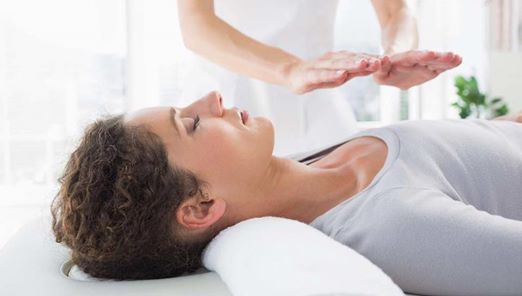 Saturday, August 25th 20188:30 AM - 4:00 PMCost $200@ Yoga Path Studio
*******************(Pre-requisite: USUI REIKI CLASS – Level 1 )*********************
In Reiki level II the Reiki energy increases and the practitioner learns how to do distance healing. While first degree Reiki worked primarily on the physical body, second degree Reiki works mainly on emotional and mental levels. Additionally, the participants will learn how to use the Reiki symbols that help focus the healing energy. Energy body dynamics will be discussed along with quantum aspects of healing potential.
Certificate provided upon completion.Instructor: Denise Jarreau, Usui Reiki Master**To register: email  djenergyhealer@gmail.com or 225-938-2770Class enrollment is limited to 6 participants only. Register early to reserve your spot. $100 deposit due by August 1, 2018